Мастер-класс «Флексор с кармашками»Флексагоны - это многоугольники, сложенные из полосок бумаги прямоугольной или более сложной, изогнутой формы, которые обладают удивительным свойством: при перегибании флексагонов их наружные поверхности скрываются внутри, а ранее скрытые поверхности выходят наружу. Флексор – это разновидность флексагона.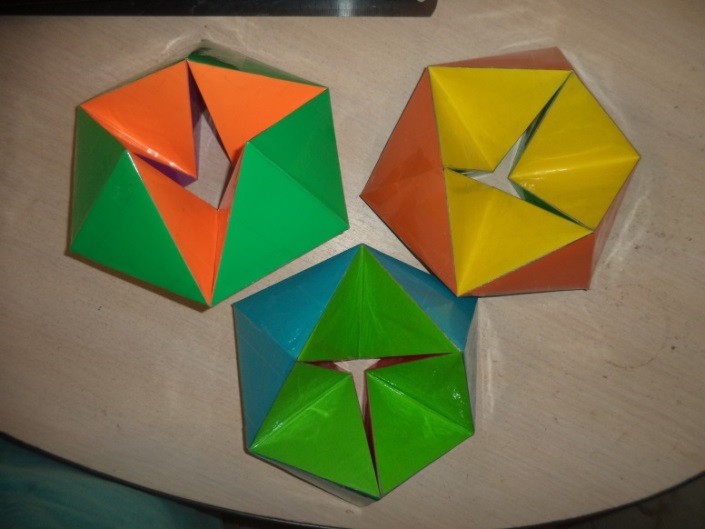 Для создания флексора нам понадобится: картон белый , линейка, карандаш, ножницы, цветная бумага (можно фломастеры), клей, скотч узкий.Чтобы сложить из бумаги флексагон нужно разметить бумагу следующим образом.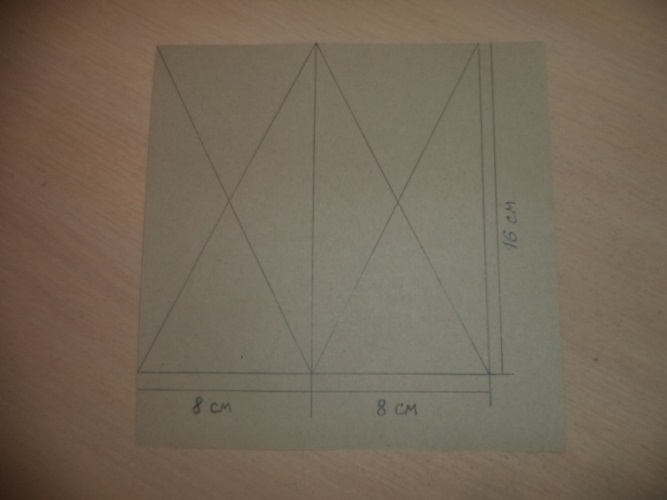 Таких заготовки нужно три. 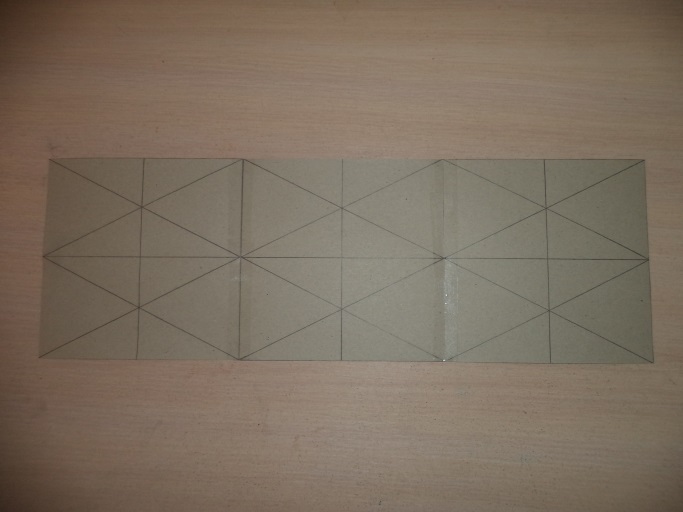 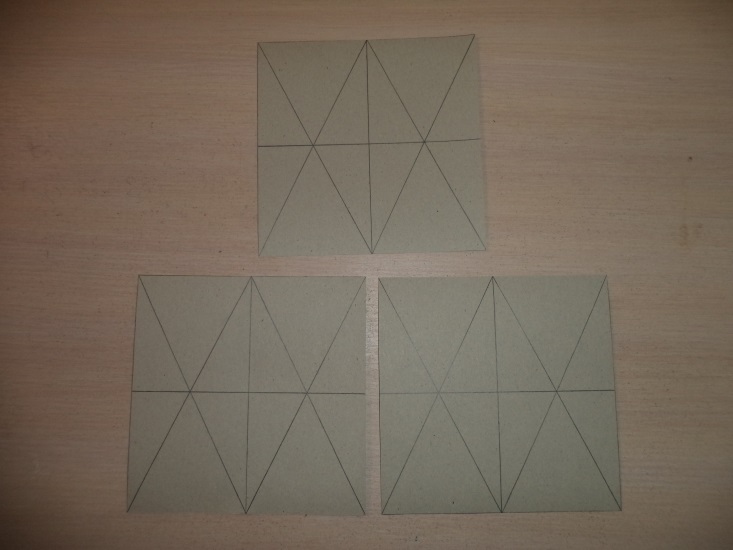 Склеиваем их вместе скотчем:Каждую прочерченную линию прочерчиваем острым концом ножниц по линейке и сгибаем по всем линиям. Затем склеиваем в трубу.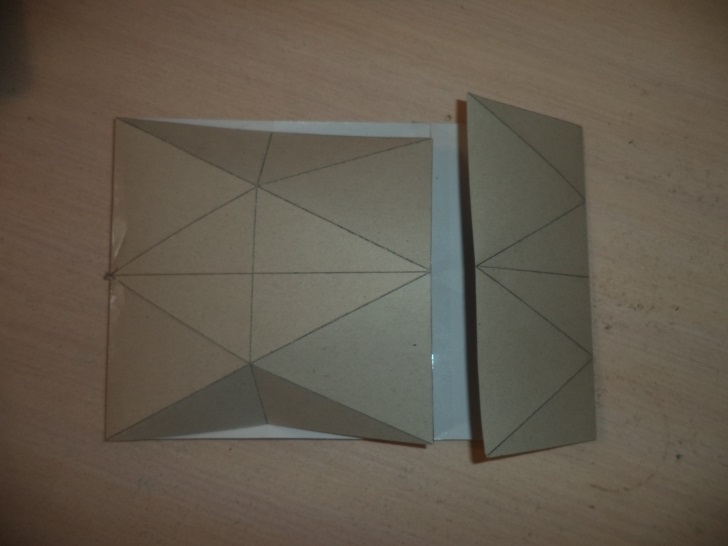 Склеиваем лист в такую трубу.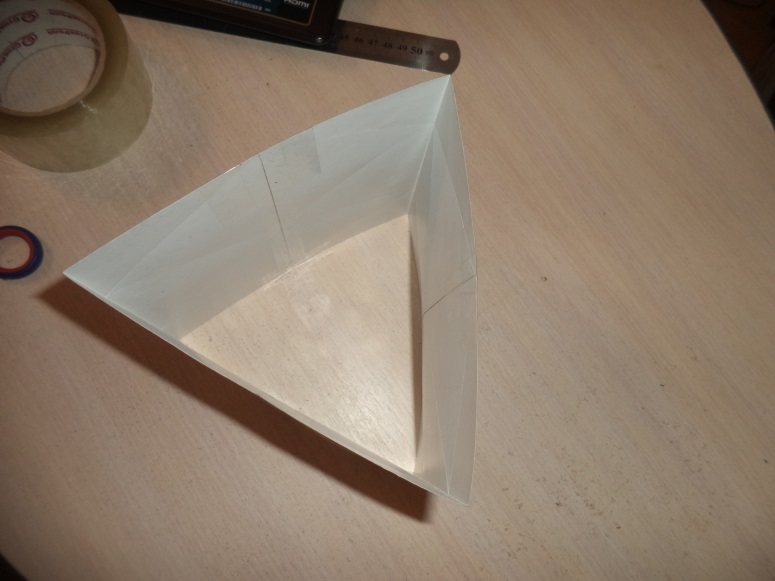 Загибаем первый ряд, затем второй. 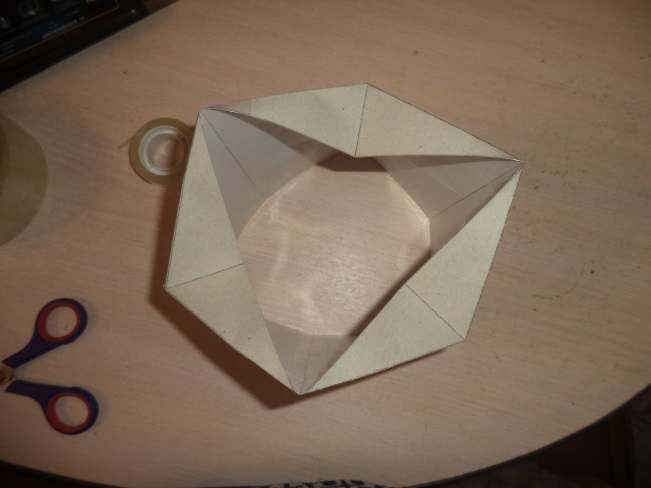 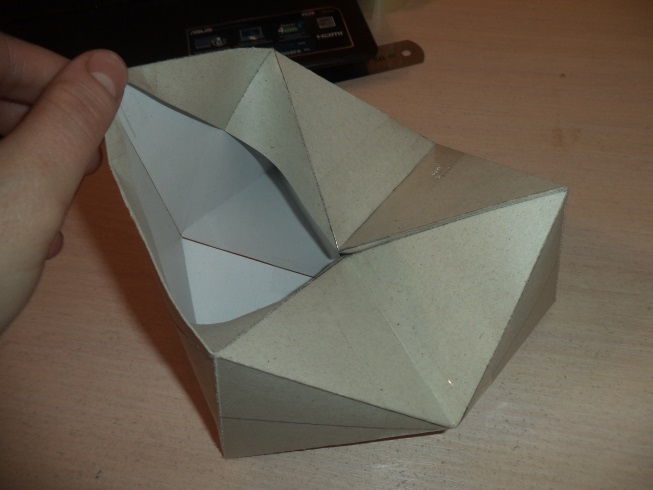 Переворачиваем нашу заготовку и также загибаем.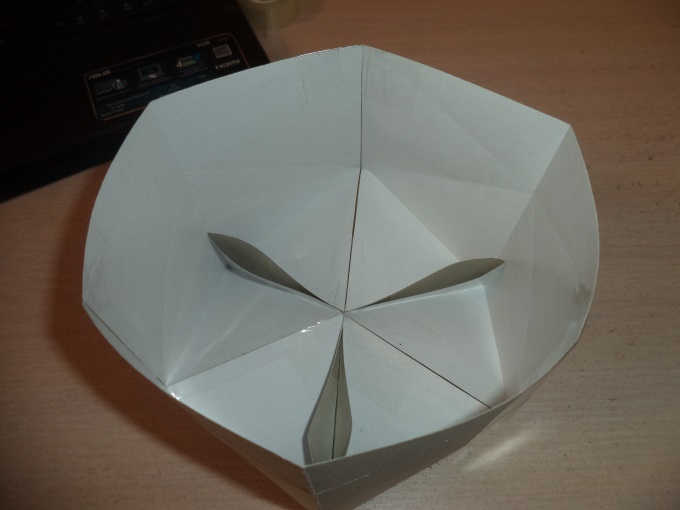 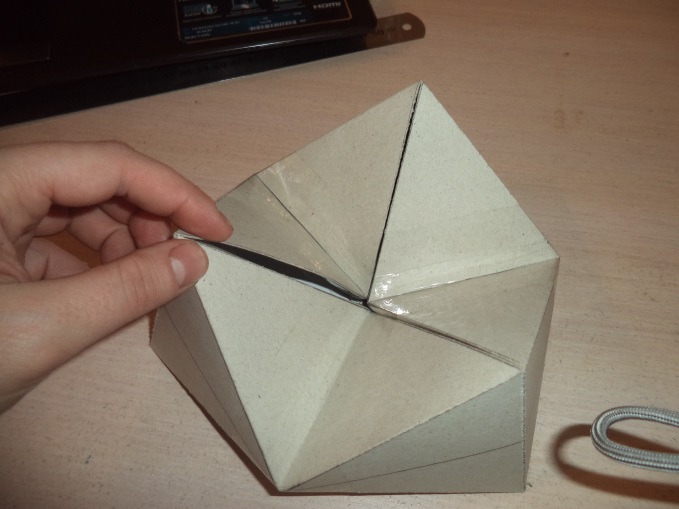 Затем слегка сводим уголки к центру и как бы выворачиваем нашу заготовку.  Не склеенные места соединяем скотчем.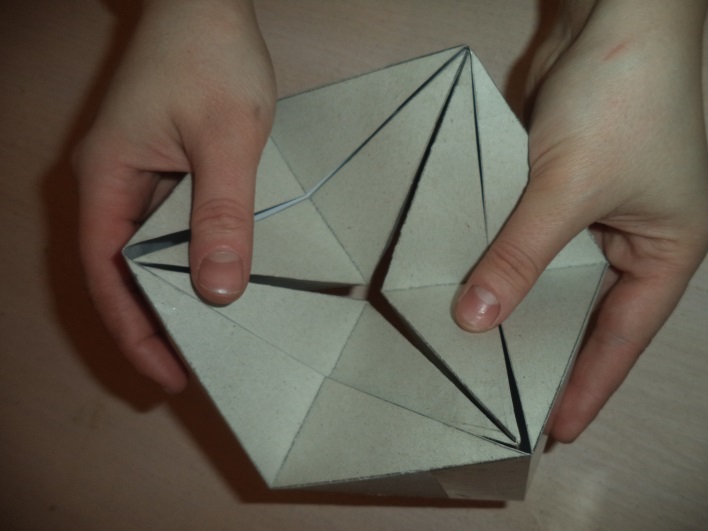 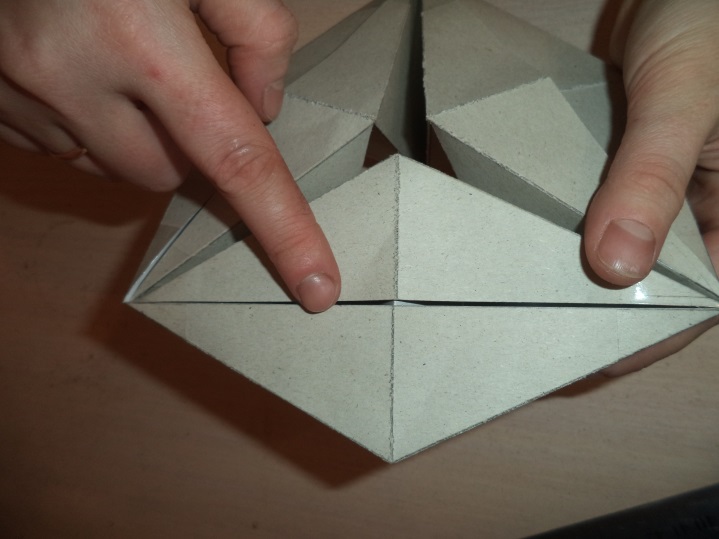 Не склеенные места соединяем скотчем.Флексор готов!  Обклеиваем цветной бумагой и ламинируем скотчем.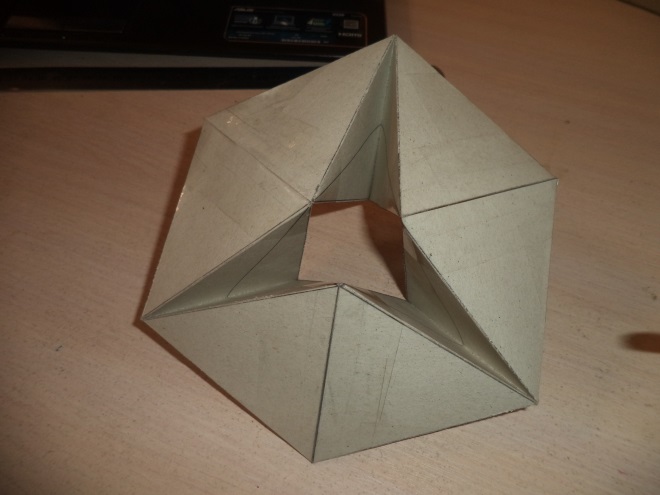 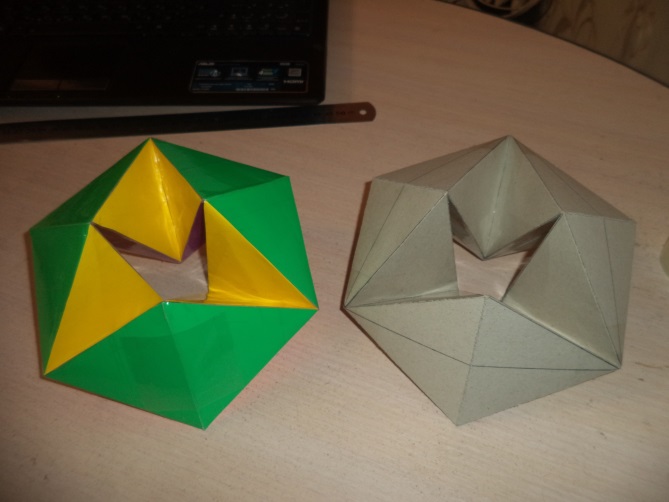 Приклеиваем скотчем прозрачные кармашки. 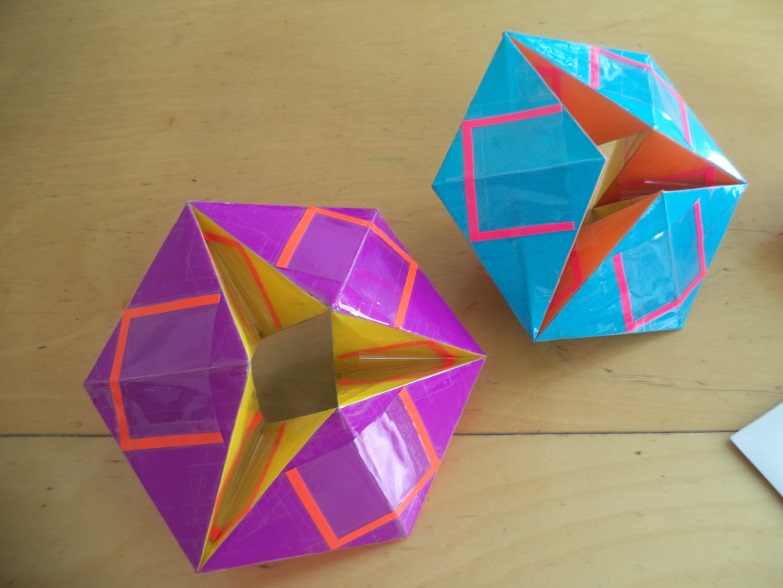 